 BaCuLit: Vermittlung bildungssprachlicher Lese- und Schreibkompetenzen im Fachunterricht. Ein Handbuch für Sekundarstufen und berufliche Bildung.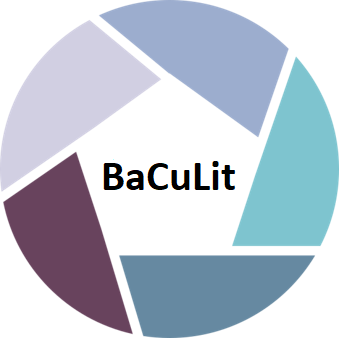 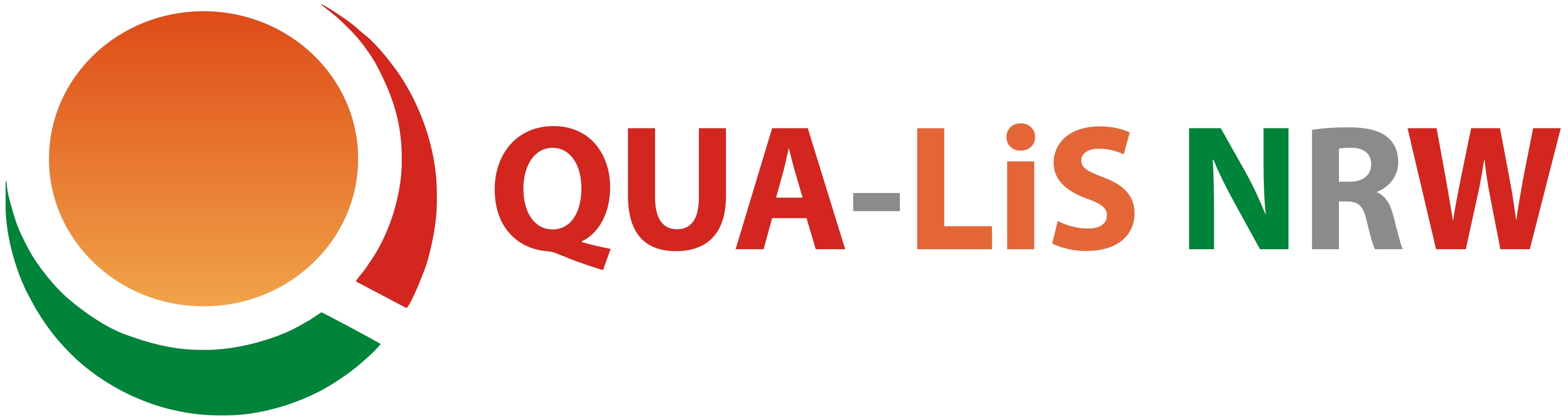 BaCuLit 5_3 AB4 Vertiefte Fragestrategien –             Vorgehen und ÜbungstextFortgeschrittenen Schülern kann ein strategischer Handlungsplan vermittelt werden, mit dem sie ihr Fragerepertoire erweitern und zugleich Fragen gezielter beantworten können. Hierzu bietet sich das Verfahren der  sogenannten Frage-Antwort Relationen (=QUARs =Question-Answer Relationships) an, die von der Lesedidaktikerin Taffy Raffael entwickelt wurden. (Pearson und Johnsons (1978) (Raphael & Au, 2005) Raffael erforschte, dass Schüler ihre Verstehensstrategien in Abhängigkeit von zwei Faktoren variieren sollten:  von den Anforderungen der Frage (Finde ich die Antwort im Text oder in meinem eigenen Wissen, in meinen Erfahrungen?) und  von den verfügbaren Informationen (Was sagt der Text dazu? und: Was weiß ich bereits darüber?) aus.Bei der Klassifizierung von Frage-Antwort Relationen lassen sich 4 Typen unterscheiden, die mit zentralen Merkmalen von Kompetenzstufenmodellen korrespondieren:  (a)  die „Genau hier“- Frage (=right there) , die auf eine explizite Information im Text zielt. Der Leser muss sie lediglich abschreiben oder wiedergeben. (b) die „Denk- und Such“- Frage, (=think and search) eine Frage zum umfassenden Textverständnis, bei der man mehrere verstreute Informationen des Textes miteinander verknüpfen muss.  (c) die „Autor und ich“- Frage (=author and I) , eine Frage zum Reflektieren und Bewerten,  Die Antwort lässt sich teils  aus dem Text, teils aus dem Vorwissen bzw. den Erfahrungen des Lesers ableiten. (d) Die „Ich allein“ -Frage, (=on my own ) eine Frage zur Interpretation, die sich ohne Kenntnis des Textes, nur aus dem Vorwissen des Lesenden und seinen Überlegungen, heraus beantworten lässt. Vertiefte Fragestrategien_ ÜbungstextÜbungstext zu vertieften FragestrategienLesen Sie bitte den Übungstext und die dazu gehörigen Fragen. Wie könnten Sie die verschiedenen Fragetypen für die Vorbereitung Ihrer Lernenden auf die nächste Klassenarbeit / Klausur nutzen?Tauschen Sie sich gemäß Think Pair Share miteinander aus.David wachte 15 Minuten zu spät auf…David wachte 15 Minuten zu spät auf. Als er auf die Uhr sah, sprang er sofort aus dem Bett und eilte ins Badezimmer, weil er fürchtete, wieder einmal den Bus zu verpassen. Er suchte im Trockner nach seiner Lieblingsjeans, aber die war noch in der Waschmaschine. „Verdammt! Ich habe doch meiner Schwester gesagt, sie soll mein Zeug in den Trockner tun! Was soll ich denn heute anziehen?“ Nachdem er sich für weite Shorts und ein Rugbyshirt von Hilfinger entschieden hatte, schnappte er sich eine Tüte Chips und ein Sodawasser aus der Küche und suchte verzweifelt nach seinem Geschichtsbuch. Als er es gefunden hatte, verstaute er es mit seinem Frühstück, seiner Kappe und seinen Spielkarten in seinem Rucksack. Als er zur Bushaltestelle rannte, schwor er sich: „Ich werde nie mehr so lange aufbleiben und mir Wrestling ansehen!“Fragen zu einer expliziten Information könnten lauten: „Was machte David, nachdem er auf die Uhr gesehen hatte?“ oder „Was schwor er sich, als er zur Bushaltestelle rannte?“Fragen zum umfassenden Textverständnis könnten lauten: „Was machte David, bevor er das Haus verließ?“ oder Wonach suchte David, bevor er das Haus verließ?“Fragen zum Reflektieren und Bewerten könnten lauten: „Wohin wollte David an diesem Morgen?“ oder „Zu welcher Tageszeit verließ David das Haus?“Fragen zur Interpretation könnten lauten: „Sollten Jugendliche abends fernsehen dürfen, wenn sie am nächsten Morgen zur Schule gehen müssen?“ oder „Sollten Eltern ihre Kinder morgens immer wecken?“Quelle: Schoenbach & Greenleaf, D. Gaile (Hrsg.)Lesen macht schlau, S. 100 